             КАРАР		                                                                             ПОСТАНОВЛЕНИЕ                                                       				            18.10.2022  й.                                              № 29-1                                        18.10.2022 г.О передаче муниципального имущества в муниципальную казну сельского поселения Сарайсинский сельсовет муниципального района Стерлибашевский район Республики Башкортостан Руководствуясь решением Совета сельского поселения Сарайсинский   сельсовет муниципального района Стерлибашевский район Республики Башкортостан  от 18.09.2009 года № 37/1 «Об утверждении положения о муниципальной казне сельского поселения Сарайсинский сельсовет муниципального района Стерлибашевский район Республики Башкортостан»:1. Передать в казну муниципального района Стерлибашевский район Республики Башкортостан недвижимое имущество «Ограждение мест захоронения (кладбища) д.Уметбаево», инвентарным номером 5511020180030, балансовой стоимостью 179 298,00 (Сто семьдесят девять  тысяч двести девяносто восемь рублей 00 копеек), остаточной стоимостью 179 298,00 (Сто семьдесят девять тысяч двести девяносто восемь рублей 00 копеек). 2. Контроль за исполнением настоящего распоряжения оставляю за собой.Глава АдминистрацииСельского поселения Сарайсинский  сельсовет                                        Р.М.БайназароваБАШKОРТОСТАН  РЕСПУБЛИКАҺЫСТӘРЛЕБАШ РАЙОНЫМУНИЦИПАЛЬ РАЙОНЫНЫҢ                                             ҺАРАЙCА АУЫЛ СОВЕТЫАУЫЛ БИЛӘМӘҺЕХАКИМИӘТЕ  453185, Стерлебаш районы,  Йелембет ауылы   Парк урамы, 5 тел. 8(34739) 2-63-34,2-63-32 Е-mail admsaraisa@rambler.ru                                                         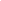 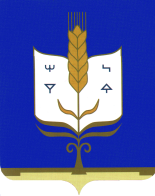    АДМИНИСТРАЦИЯ                                                                                                      СЕЛЬСКОГО ПОСЕЛЕНИЯ                                                                                                                                                                                                                       САРАЙСИНСКИЙ СЕЛЬСОВЕТ                                           МУНИЦИПАЛЬНОГО РАЙОНА                          СТЕРЛИБАШЕВСКИЙ  РАЙОН                               РЕСПУБЛИКИ БАШКОРТОСТАН               453185, Стерлибашевский район, с.Елимбетово              ул.Парковая 5, тел.(34739) 2-63-34, 2-63-32 Е-mail admsaraisa@rambler.ru  